	Что не должны делать родители.Педагог- психолог Голкина В.А. 27.10.17 г.Воспитание одна из сложнейших задач каждой семьи. Правила воспитания на все случаи жизни не существует, но есть ориентиры, определяющие развитие успешного и благополучного ребенка дошкольного возраста, школьника, а затем и взрослого человека.Необходимо всегда помнить: ребенок это личность, которая начинает познавать жизнь. Поэтому родители имеют право и обязаны быть требовательными, ведь требовательность родителей подготавливает детей к требованиям взрослой жизни. Быть требовательным и любящим, значит уважать. Но если взрослый унижает ребенка: « ты дурак…», « медведь косолапый» и т.п. этим  закладывает основы либо не успешности, либо отчуждения вырастающего малыша. Ребенок живет настоящим, будущее это абстрактная категория для него. Следовательно, понимая, что обещание, как и угроза, относятся к будущему, а ребенок живет настоящим мы общаемся с ребенком на понятном для него языке.Эти ориентиры и многие другие аспекты воспитания, лежащие в основе развития успешного и благополучного ребенка и их психофизиологическую составляющую мы обсуждали двадцать третьего ноября на встрече «Родительского клуба». Тема занятия « Чего не должны делать родители», беседу продолжило совместное детско – родительское занятие.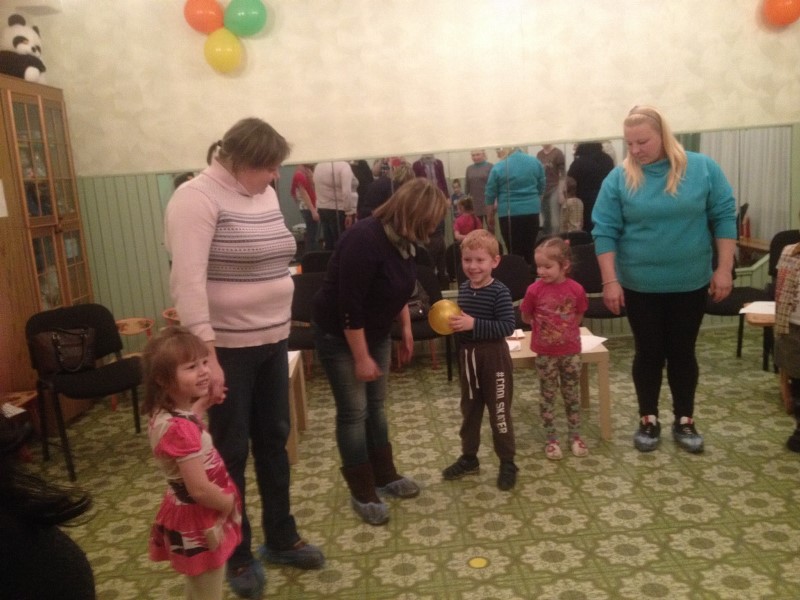 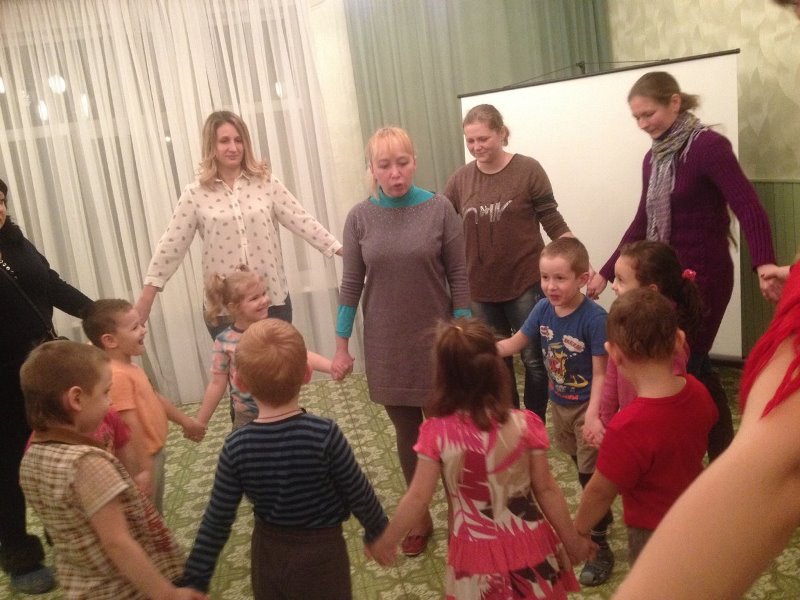 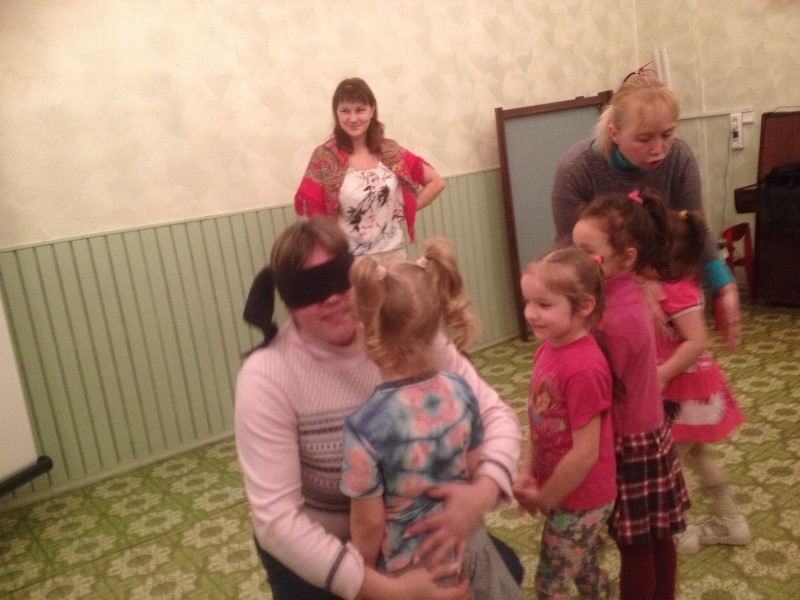 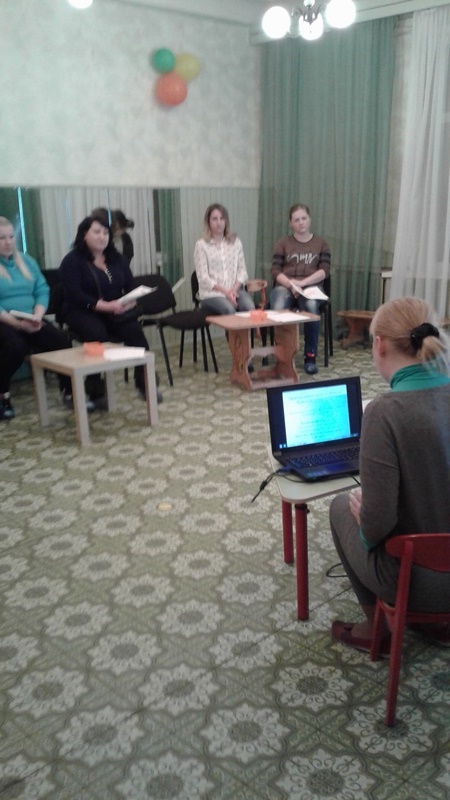 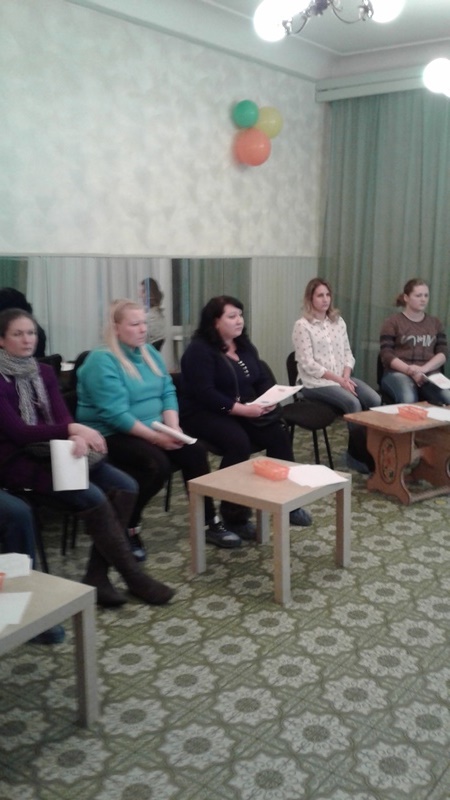 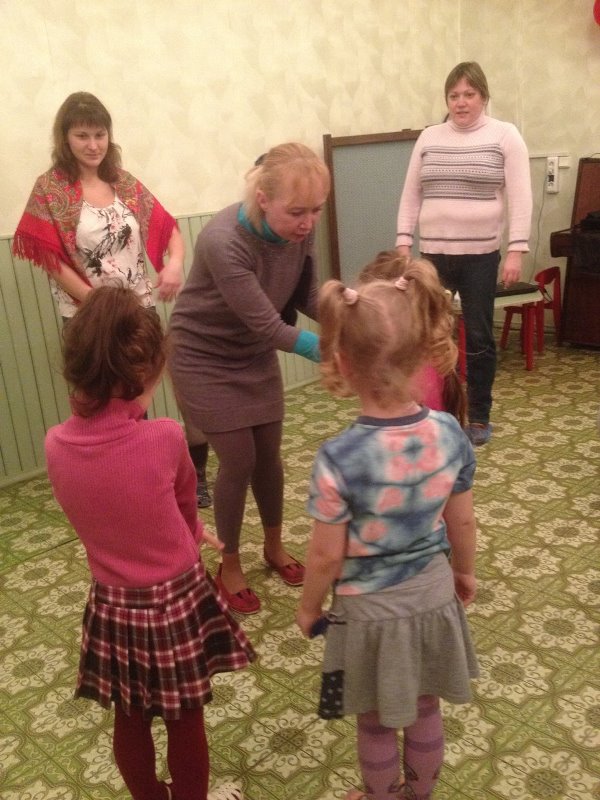 